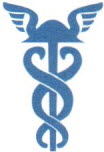 ТОРГОВО-ПРОМЫШЛЕННАЯ ПАЛАТА РОССИЙСКОЙ ФЕДЕРАЦИИ 
СОВЕТ ПО ПРОМЫШЛЕННОМУ РАЗВИТИЮ
И КОНКУРЕНТОСПОСОБНОСТИ ЭКОНОМИКИ РОССИИУважаемый коллега!Легкая промышленность является «лакмусовойбумагой» возможностей развития в условиях действующей экономической политики и положения малого и среднего бизнеса в государстве.Являясь обрабатывающей отраслью, легкая промышленность выпускает не только потребительские товары, но и сырье для других сфер производства (транспорт, строительство, медицина, сельское хозяйство и т.д.) и, обладает высоким мультипликативным эффектом. На мировом рынке легкая промышленность обеспечивает 5,7% ВВП и более 14% занятых, и эта доля продолжает расти. Российская легкая промышленность обеспечивает 0,9% от ВВП и 319 тысяч рабочих мест, при этом российская экономика ежегодно теряет 1,1% своего ВВП из-за высокой доли импорта.Наша страна обладает конкурентными преимуществами, позволившими другим странам мира занять лидирующее положение на рынке легкой промышленности - развитыми нефтяной и химической отраслями, наличием возможностей для развития производства льна, меха, кожии высоким потребительским спросом у населения и в производственном секторе.Приглашаю Вас принять участие взаседании Совета ТПП РФ по промышленному развитию и конкурентоспособности экономики России по теме: «Легкая промышленность России: как преодолеть факторы стагнации и реализовать потенциал?».Мероприятие состоится в пятницу 14сентября 2018 года с 11:00 до 13:00 в Конгресс-центре ТПП РФ 
(г. Москва, ул. Ильинка, 6, 3-ий этаж).Вопросыдля дискуссии:— Проблемы сырьевой базы – как перенастроить экономику, чтобы из российской нефтехимии производилось не импортное, а отечественное сырье?— Где стимулы для модернизации? Почему сегодня переход на высокотехнологичное оборудование недоступен для бизнеса и не интересен для государства? Как и что менять?— Налоговое бремя –как отражается на бизнесе ужесточение налоговых проверок?— Новые инициативы Правительства: повышение НДС, пенсионного возраста, налоговый маневр, что еще? Способствуют ли они развитию легкой промышленности?— Нечестная конкуренция: как сегодня осуществляется борьба с серым импортом в отрасли и защита национального производителя? Какая защита нужна отрасли?— Какая денежно-кредитная политика нужна для оживления отрасли? Какие параметры нужно заложить в бюджет на 2019 и плановый период 2020-2021 годов, чтобы обеспечить опережающие темпы развития промышленности?Ваше участие в предстоящем мероприятии прошу подтвердить в Аппарат СоветаТПП РФ по промышленному развитию и конкурентоспособности экономики России по телефону 7 (495) 781-37-15 или e-mailsovettpp@mail.ruв срок до 12 сентября 2018 года.Председатель Совета ТПП РФ 
по промышленному развитию и 
конкурентоспособности экономики России                      К.А. Бабкин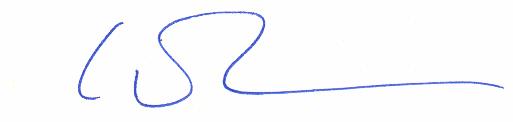 14сентября2018 г., пятница, 11:00Торгово-промышленная палата России, Конгресс-центрМосква, ул. Ильинка, 6Регистрационная форма УЧАСТНИКАПрошу аккредитовать также для участия в заседании г-на/г-жу:Пожалуйста, направьте до 17:00 12сентября 2018 г. заполненную регистрационную форму по e-mail:sovettpp@mail.ru или факсу (495) 781-37-15Фамилия, имя, отчествоОрганизацияРод деятельностиДолжностьТелефонE-mailФамилия, имя, отчествоОрганизацияРод деятельностиДолжностьТелефонE-mail